How to get Translations (Chrome)You can change the language that Chrome uses and get Chrome to translate web pages for you.How to change the language in Windows on PC and Laptop….You can set Chrome to show all settings and menus in the language that you want. This option is only available on Windows computersImportant: On Mac or Linux – Chrome will automatically display in the default language of your computer.On your computer, open ChromeAt the top right, click more   > Settings.At the bottom click Advanced.Under ‘Languages’, click Language.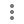 Next to the language that you’d like to use, click More. If the language isn’t listed, add it by clicking Add languages.Click Display Google Chrome in this language.This option is only available on Windows computers. Restart Chrome to apply the changes.How to change language in Chrome Android devices:To read pages in a language that you don't understand, you can use Chrome to translate the page.On your Android phone or tablet, open the Chrome app .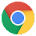 Go to a web page written in another language.At the bottom, select the language that you want to translate to.To change the default language, tap More   More languages and select the language.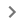 Chrome will translate the web page this once.To always translate pages in this language, tap More   Always translate pages in [language].Not working? Try refreshing the web page. If you still can't tap Translate, the language might not be available for translation.If you don’t find Translate at the bottom of a page, you can request a translation.On your Android phone or tablet, open the Chrome app .To the right of the address bar, tap More    Translate…Tip: If you want to translate a language from your list, tap the language and select Offer to translate.How to change language in Chrome - iPhone & iPadWhen you come across a page written in a language that you don't understand, you can use Chrome to translate the page.On your iPhone or iPad, open the Chrome app .Go to a web page written in another language.At the bottom, select the language that you want to translate to.To change the default language, tap  More languages and select the language.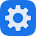 Chrome will translate the web page this once.To always translate pages in this language, tap   Always translate [language].Request translation in ChromeIf you don’t find Translate at the bottom of a page, you can request a translation.On your iPhone or iPad, open the Chrome app .On the bottom right, tap More  Translate.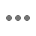 If Chrome doesn't offer to translate, try refreshing the web page. If you still can't tap Translate, the language might not be available for translation.Change your default translation settingsBy default, Chrome offers to translate pages written in a language that you don't understand.